-                                                                                                                                                                                                                                                               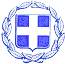 ΕΛΛΗΝΙΚΗ  ΔΗΜΟΚΡΑΤΙΑ                ΝΟΜΟΣ  ΒΟΙΩΤΙΑΣ                                                                                 Λιβαδειά   06 /05/2022            ΔΗΜΟΣ  ΛΕΒΑΔΕΩΝ                                                                               Αρ. Πρωτ. : 7359 ΔΙΕΥΘΥΝΣΗ ΔΙΟΙΚΗΤΙΚΩΝ ΥΠΗΡΕΣΙΩΝ                                            ΤΜ. ΥΠΟΣΤΗΡΙΞΗΣ ΠΟΛΙΤΙΚΩΝ ΟΡΓΑΝΩΝΤαχ. Δ/νση : Σοφοκλέους  15 Τ.Κ.  32 131  ΛΙΒΑΔΕΙΑ Πληροφορίες :Κασσάρα ΓεωργίαΤηλέφωνο   : 22613 50817EMAIL :gkasara@livadia.gr ΠΡΟΣΚΛΗΣΗ         ΠΡΟΣ: Τα Τακτικά Μέλη της Οικονομικής Επιτροπής Δήμου Λεβαδέων1.Mητά Αλέξανδρο2.Καλογρηάς Αθανάσιο3.Σαγιάννη  Μιχαήλ4.Μερτζάνη Κωνσταντίνο5.Καπλάνη Κωνσταντίνο6.Πούλο Ευάγγελο7.Μπράλιο Νικόλαο8.Καραμάνη ΔημήτριοKOINOΠΟΙΗΣΗ:  Αναπληρωματικά Μέλη της Οικονομικής Επιτροπής Δήμου Λεβαδέων1.Αποστόλου Ιωάννη2. Νταντούμη Ιωάννα3. Δήμου Ιωάννη4. Τσεσμετζή Εμμανουήλ5.Γαλανό Κωνσταντίνο6.Τόλια  Δημήτριο7.Γερονικολού Λαμπρινή 8.Τουμαρά Βασίλειο        Με την παρούσα σας προσκαλούμε να συμμετάσχετε σε τακτική  συνεδρίαση της Οικονομικής Επιτροπής  που θα πραγματοποιηθεί την  11-05-2022  ημέρα  Τετάρτη  & ώρα  14.30, η οποία λόγω των κατεπειγόντων μέτρων που έχουν ληφθεί για την αποφυγή της διάδοσης του κορωνοϊού COVID-19  θα πραγματοποιηθεί ΜΕ ΤΗΛΕΔΙΑΣΚΕΨΗ, για την λήψη αποφάσεων  επί των παρακάτω θεμάτων, κατ΄εφαρμογή:α)   Του  άρθρου 77 του Ν. 4555/2018 όπως τροποποιήθηκε από το άρθρο 184 του ν.4635/2019.β)  Της παρ. 1 του άρθρου 10 της από 11/3/2020 Πράξης Νομοθετικού Περιεχομένου (ΦΕΚ  55/Α/11-3-2020) «Κατεπείγοντα μέτρα αντιμετώπισης των αρνητικών συνεπειών της εμφάνισης του κορωνοϊου COVID-19 και της ανάγκης περιορισμού της διάδοσής του»γ)  Της με αριθμ. πρωτ. 18318/13-03-2020 (ΑΔΑ: 9ΛΠΧ46ΜΤΛ6-1ΑΕ) εγκυκλίου του Υπουργείου Εσωτερικών  «Σύγκληση συλλογικών οργάνων των δήμων των περιφερειών και των εποπτευόμενων νομικών τους προσώπων, κατά το διάστημα λήψης των μέτρων αποφυγής και διάδοσης του κορωνοϊού COVID-19»δ)  Της παρ. 1 της  40/20930/31-03-2020 (ΑΔΑ: 6ΩΠΥ46ΜΤΛ6-50Ψ) εγκυκλίου του Υπουργείου Εσωτερικών «Ενημέρωση για την εφαρμογή του κανονιστικού πλαισίου αντιμετώπισης του κορωνοϊού COVID 19, αναφορικά με την οργάνωση και λειτουργία των δήμων»ε)  Της παρ 3 της υπ αριθμ. ΔΙΔΑΔ/Φ69/133/Οικ.20764/7-11-2020 εγκυκλίου του  Υπουργείου Εσωτερικών (ΑΔΑ:Ψ48Γ46ΜΤΛ6-ΛΣΡ) «Μέτρα και ρυθμίσεις στο πλαίσιο της ανάγκης περιορισμού της διασποράς του κορωνοϊού».    Σε περίπτωση απουσίας των τακτικών μελών , παρακαλείσθε να ενημερώσετε εγκαίρως  στο τηλέφωνο  2261350817  προκειμένου να προσκληθεί αναπληρωματικό μέλος.Τα θέματα της ημερήσιας διάταξης είναι:Έκδοση εντάλματος  προπληρωμής επ΄ονόματι  δημοτικού υπαλλήλου συνολικού ποσού 350,00€ για  έξοδα μετακίνησης και  διαμονής του οδηγού του δημάρχου για την μετακίνηση του σε διημερίδα στην Ηράκλεια Σερρών,  από τις 13-15 Μαΐου 2022.Εξειδίκευση πίστωσης ποσού 3.248,80€ για την πραγματοποίηση της 23ης Γελοιογραφίας στη Λιβαδειά.Εξειδίκευση πίστωσης ποσού 1.300,00€ για έξοδα μετακίνησης και διαμονής στα πλαίσια της συμμετοχής του Δήμου στο ευρωπαϊκό πρόγραμμα HORIZON 2020, έργο Frontsh1p΄Εγκριση πρόσληψης προσωπικού συνολικά εννέα (9) ατόμων , με σχέση εργασίας ιδιωτικού δικαίου ορισμένου χρόνου , διάρκειας έως δύο (2) μήνες για την κάλυψη της αμιγούς εποχικής ανάγκης λειτουργίας της Δημοτικής Κατασκήνωσης στην «Παλιομηλιά Ελικώνα». (Η εισήγηση θα αποσταλεί ηλεκτρονικά).Προγραμματισμός προσλήψεων καλλιτεχνικού –διδακτικού προσωπικού με σχέση εργασίας ιδιωτικού δικαίου ορισμένου χρόνου κάλυψη της δαπάνης υπό μορφή αντιτίμου (άρθρο 107 του Ν. 4483/2017 –ΦΕΚ 107 Α΄) έτους  2022 για τις ανάγκες της Φιλαρμονικής Ορχήστρας του Δήμου Λεβαδέων.Προγραμματισμός προσλήψεων καλλιτεχνικού – διδακτικού προσωπικού με σχέση εργασίας ιδιωτικού δικαίου ορισμένου χρόνου με κάλυψη της δαπάνης υπό τη μορφή αντιτίμου (άρθρο 107 του Ν.4483/2017-ΦΕΚ 107 Α΄) έτους 2022 για τις ανάγκες του  Δημοτικού Ωδείου Δήμου ΛεβαδέωνΟρθή επανάληψη της αριθ. 99/20222 απόφασης της Οικονομικής Επιτροπής: ΄Εγκριση Τεχνικών Προδιαγραφών της υπ΄ αριθμό 19/2022 Τεχνικής Μελέτης με τίτλο «Προμήθεια Μηχανημάτων ΄Εργου για τις ανάγκες της Πολιτικής Προστασίας του Δήμου Λεβαδέων» και καθορισμός του τρόπου εκτέλεσης της προμήθειας , ως προς τον τίτλο της μελέτης.α)Έγκριση Συμμετοχής του Δήμου Λεβαδέων στην Πρόσκληση του «Πράσινου Ταμείου» του Υπουργείου Περιβάλλοντος & Ενέργειας με Α.Π. 4559/28-06-2021 και τίτλο «Επιχειρησιακό σχέδιο για την εξασφάλιση κοινόχρηστων και κοινωφελών χώρων-Ε.Σ.Ε.Κ.Κ.» στα πλαίσια του Χρηματοδοτικού Προγράμματος «ΔΡΑΣΕΙΣ ΠΕΡΙΒΑΛΛΟΝΤΙΚΟΥ ΙΣΟΖΥΓΙΟΥ» 2021 και δέσμευση για την αναμόρφωση του προϋπολογισμού και την εγγραφή της υποβαλλόμενης πρότασης σε κωδικό, εφόσον αυτή εγκριθεί β) κάλυψη από ίδιους πόρους του επιπλέον ποσού σε περίπτωση που ο προϋπολογισμός της υποβαλλόμενης πρότασης είναι μεγαλύτερος από το ανώτατο ποσό χρηματοδότησης, γ) εξουσιοδότηση του Δημάρχου Λεβαδέων για την υποβολή του αιτήματος και υπογραφή όλων των σχετικών και απαραίτητων εγγράφων για το σκοπό αυτό και δ) Ορισμό Διευθύνουσας Υπηρεσίας (η εισήγηση εντύπως σας απεστάλη με την 13η Πρόσκληση της Ο.Ε)Εγκριση 1ου Ανακεφαλαιωτικού Πίνακα Εργασιών και Π.Κ.Τ.Μ.Ν.Ε του έργου «Βελτίωση Δημοτικής Οδοποιϊας» (Η εισήγηση θα αποσταλεί ηλεκτρονικά).Λήψη απόφασης σε συμμόρφωση με την υπ΄ αριθμό 656/2022 απόφαση του 3ου κλιμακίου της  ΑΕΠΠ και ακύρωση της υπ΄  αριθμό 32/2022 απόφασης της Οικονομικής Επιτροπής κατά το   κεφάλαιο που έκανε δεκτή την προσφορά του παρεμβαίνοντος οικονομικού φορέα με την επωνυμία             «Πανουργιάς Α. Θωμάς» του ηλεκτρονικού διαγωνισμού με Α/Α  ΕΣΗΔΗΣ 185198 του έργου με τίτλο   «ΟΔΟΣΤΡΩΣΙΑ ΑΝΑΓΝΩΡΙΣΜΕΝΩΝ ΚΟΙΝΟΧΡΗΣΤΩΝ ΑΓΡΟΤΙΚΩΝ ΟΔΩΝ ΕΝΤΟΣ ΑΝΑΔΑΣΜΩΝ ΣΤΟ ΔΗΜΟ    ΛΕΒΑΔΕΩΝ».Έγκριση  Πρακτικού Ι Ηλεκτρονικής Δημοπρασίας της  14-04-2022 με Α/Α ΕΣΗΔΗΣ 187399  της μελέτης:  «Εκπόνηση μελετών και τευχών δημοπράτησης για την υλοποίηση μέτρων και μέσων πυροπροστασίας στις σχολικές μονάδες του Δήμου Λεβαδέων »   Έγκριση Πρωτοκόλλου προσωρινής και οριστικής  παραλαβής του έργου «ΦΩΤΙΣΜΟΣ ΓΗΠΕΔΟΥ ΖΑΓΑΡΑ  ΔΗΜΟΥ ΛΕΒΑΔΕΩΝ» και καθορισμός αποζημίωσης του αναδόχουΣυγκρότηση Επιτροπής παραλαβής φυσικού εδάφους για το έργο: « ΟΛΟΚΛΗΡΩΣΗ ΟΔΟΠΟΙΙΑΣ ΚΥΡΙΑΚΙ – ΚΑΛΑΜΙΩΤΙΣΣΑ»Έγκριση της υπ΄αριθμόν 27/29-04-2022 Γεωργοοικονομοτεχνικής Μελέτης στα πλαίσια υποβολής πράξης με τίτλο «ΕΝΕΡΓΕΙΑΚΗ ΑΝΑΒΑΘΜΙΣΗ ΚΑΙ ΕΚΣΥΓΧΡΟΝΙΣΜΟΣ ΥΠΟΔΟΜΩΝ ΕΓΓΕΙΩΝ ΒΕΛΤΙΩΣΕΩΝ ΤΟΥ ΔΗΜΟΥ ΛΕΒΑΔΕΩΝ» προς χρηματοδότηση από το ΠΡΟΓΡΑΜΜΑ ΑΓΡΟΤΙΚΗΣ ΑΝΑΠΤΥΞΗΣ (ΠΑΑ) 2014-2020 το Υπουργείου Αγροτικής Ανάπτυξης & Τροφιμων ( πρόσκληση με α.π. 5473/23-12-2021, κωδ. Πρόσκλησης ΟΠΣΑΑ 4.3.1_2021.Ε.Υ.Ε.Π.Α.Α.)»   (Η εισήγηση θα αποσταλεί ηλεκτρονικά).«Έγκριση της υπ΄αριθμόν 28/29-04-2022 Μελέτης Οικονομικής Σκοπιμότητας (ΜΟΣ)  στα πλαίσια υποβολής πράξης με τίτλο «ΕΝΕΡΓΕΙΑΚΗ ΑΝΑΒΑΘΜΙΣΗ ΚΑΙ ΕΚΣΥΓΧΡΟΝΙΣΜΟΣ ΥΠΟΔΟΜΩΝ ΕΓΓΕΙΩΝ ΒΕΛΤΙΩΣΕΩΝ ΤΟΥ ΔΗΜΟΥ ΛΕΒΑΔΕΩΝ» προς χρηματοδότηση από το ΠΡΟΓΡΑΜΜΑ ΑΓΡΟΤΙΚΗΣ ΑΝΑΠΤΥΞΗΣ (ΠΑΑ) 2014-2020 το Υπουργείου Αγροτικής Ανάπτυξης & Τροφίμων ( πρόσκληση με α.π. 5473/23-12-2021, κωδ. Πρόσκλησης ΟΠΣΑΑ 4.3.1_2021.Ε.Υ.Ε.Π.Α.Α.)» (Η εισήγηση θα αποσταλεί ηλεκτρονικά).« Έγκριση Πρακτικού Διερεύνησης Τιμών και του Πίνακα προσδιορισμού μέσων τιμών της 29/2022 Μελέτης Προμήθειας με τίτλο «ΕΝΕΡΓΕΙΑΚΗ ΑΝΑΒΑΘΜΙΣΗ ΚΑΙ ΕΚΣΥΓΧΡΟΝΙΣΜΟΣ ΥΠΟΔΟΜΩΝ ΕΓΓΕΙΩΝ ΒΕΛΤΙΩΣΕΩΝ ΤΟΥ ΔΗΜΟΥ ΛΕΒΑΔΕΩΝ» (Η εισήγηση θα αποσταλεί ηλεκτρονικά).«Έγκριση της Υπ. Αρ. Μελέτης 29/29-04-2022, προμήθειας με τίτλο « ΕΝΕΡΓΕΙΑΚΗ ΑΝΑΒΑΘΜΙΣΗ ΚΑΙ ΕΚΣΥΓΧΡΟΝΙΣΜΟΣ ΥΠΟΔΟΜΩΝ ΕΓΓΕΙΩΝ ΒΕΛΤΙΩΣΕΩΝ ΤΟΥ ΔΗΜΟΥ ΛΕΒΑΔΕΩΝ» και καθορισμός του τρόπου εκτέλεσης της προμήθειας με ηλεκτρονική ανοικτή διαδικασία άνω των ορίων»  (Η εισήγηση θα αποσταλεί ηλεκτρονικά).«Έγκριση της υπ΄αριθμόν 30/04-05-2022 Μελέτης δυνητικής εξοικονόμησης ύδατος στα πλαίσια υποβολής πράξης με τίτλο «ΕΝΕΡΓΕΙΑΚΗ ΑΝΑΒΑΘΜΙΣΗ ΚΑΙ ΕΚΣΥΓΧΡΟΝΙΣΜΟΣ ΥΠΟΔΟΜΩΝ ΕΓΓΕΙΩΝ ΒΕΛΤΙΩΣΕΩΝ ΤΟΥ ΔΗΜΟΥ ΛΕΒΑΔΕΩΝ» προς χρηματοδότηση από το ΠΡΟΓΡΑΜΜΑ ΑΓΡΟΤΙΚΗΣ ΑΝΑΠΤΥΞΗΣ (ΠΑΑ) 2014-2020 το Υπουργείου Αγροτικής Ανάπτυξης & Τροφιμων ( πρόσκληση με α.π. 5473/23-12-2021, κωδ. Πρόσκλησης ΟΠΣΑΑ 4.3.1_2021.Ε.Υ.Ε.Π.Α.Α.)»   (Η εισήγηση θα αποσταλεί ηλεκτρονικά).«Έγκριση της υπ΄αριθμόν 31/04-05-2022 Γεωργοοικονομοτεχνικής Μελέτης στα πλαίσια υποβολής πράξης με τίτλο «ΕΝΕΡΓΕΙΑΚΗ ΑΝΑΒΑΘΜΙΣΗ ΚΑΙ ΕΚΣΥΓΧΡΟΝΙΣΜΟΣ ΥΠΟΔΟΜΩΝ ΕΓΓΕΙΩΝ ΒΕΛΤΙΩΣΕΩΝ ΤΟΥ ΔΗΜΟΥ ΛΕΒΑΔΕΩΝ» προς χρηματοδότηση από το ΠΡΟΓΡΑΜΜΑ ΑΓΡΟΤΙΚΗΣ ΑΝΑΠΤΥΞΗΣ (ΠΑΑ) 2014-2020 το Υπουργείου Αγροτικής Ανάπτυξης & Τροφιμων ( πρόσκληση με α.π. 5473/23-12-2021, κωδ. Πρόσκλησης ΟΠΣΑΑ 4.3.1_2021.Ε.Υ.Ε.Π.Α.Α.)»  (Η εισήγηση θα αποσταλεί ηλεκτρονικά).«Έγκριση της υπ΄αριθμόν 32/04-05-2022 Μελέτης Οικονομικής Σκοπιμότητας (ΜΟΣ) στα πλαίσια υποβολής πράξης με τίτλο «ΕΝΕΡΓΕΙΑΚΗ ΑΝΑΒΑΘΜΙΣΗ ΚΑΙ ΕΚΣΥΓΧΡΟΝΙΣΜΟΣ ΥΠΟΔΟΜΩΝ ΕΓΓΕΙΩΝ ΒΕΛΤΙΩΣΕΩΝ ΤΟΥ ΔΗΜΟΥ ΛΕΒΑΔΕΩΝ» προς χρηματοδότηση από το ΠΡΟΓΡΑΜΜΑ ΑΓΡΟΤΙΚΗΣ ΑΝΑΠΤΥΞΗΣ (ΠΑΑ) 2014-2020 το Υπουργείου Αγροτικής Ανάπτυξης & Τροφίμων ( πρόσκληση με α.π. 5473/23-12-2021, κωδ. Πρόσκλησης ΟΠΣΑΑ 4.3.1_2021.Ε.Υ.Ε.Π.Α.Α.)» (Η εισήγηση θα αποσταλεί ηλεκτρονικά).Αποδοχή της υπ΄ αριθμόν 33/04-05-2022 μελέτης με τίτλο: « Αντικατάσταση αγωγών για τον εκσυγχρονισμό της χρήσης νερού άρδευσης Λαφυστίου του Δήμου Λεβαδέων» στα πλαίσια υποβολής πράξης με τίτλο «ΕΝΕΡΓΕΙΑΚΗ ΑΝΑΒΑΘΜΙΣΗ ΚΑΙ ΕΚΣΥΓΧΡΟΝΙΣΜΟΣ ΥΠΟΔΟΜΩΝ ΕΓΓΕΙΩΝ ΒΕΛΤΙΩΣΕΩΝ ΤΟΥ ΔΗΜΟΥ ΛΕΒΑΔΕΩΝ» προς χρηματοδότηση από το ΠΡΟΓΡΑΜΜΑ ΑΓΡΟΤΙΚΗΣ ΑΝΑΠΤΥΞΗΣ (ΠΑΑ) 2014-2020 το Υπουργείου Αγροτικής Ανάπτυξης & Τροφίμων ( πρόσκληση με α.π. 5473/23-12-2021, κωδ. Πρόσκλησης ΟΠΣΑΑ 4.3.1_2021.Ε.Υ.Ε.Π.Α.Α.)» (Η εισήγηση θα αποσταλεί ηλεκτρονικά).«Αποδοχή των όρων συμμετοχής και έγκριση υποβολής αίτησης στήριξης της πράξης με τίτλο «ΕΝΕΡΓΕΙΑΚΗ ΑΝΑΒΑΘΜΙΣΗ ΚΑΙ ΕΚΣΥΓΧΡΟΝΙΣΜΟΣ ΥΠΟΔΟΜΩΝ ΕΓΓΕΙΩΝ ΒΕΛΤΙΩΣΕΩΝ ΤΟΥ ΔΗΜΟΥ ΛΕΒΑΔΕΩΝ» στο ΠΡΟΓΡΑΜΜΑ ΑΓΡΟΤΙΚΗΣ ΑΝΑΠΤΥΞΗΣ (ΠΑΑ) 2014-2020 του Υπουργείου Αγροτικής Ανάπτυξης & Τροφίμων με α.π. 5473/23-12-2021 (Κωδ. Πρόσκλησης ΟΠΣΑΑ 4.3.1_2021.Ε.Υ.Ε.Π.Α.Α.) στα πλαίσια υποβολής πράξης με τίτλο «ΕΝΕΡΓΕΙΑΚΗ ΑΝΑΒΑΘΜΙΣΗ ΚΑΙ ΕΚΣΥΓΧΡΟΝΙΣΜΟΣ ΥΠΟΔΟΜΩΝ ΕΓΓΕΙΩΝ ΒΕΛΤΙΩΣΕΩΝ ΤΟΥ ΔΗΜΟΥ ΛΕΒΑΔΕΩΝ» (Η εισήγηση θα αποσταλεί ηλεκτρονικά).                                             Ο ΠΡΟΕΔΡΟΣ ΤΗΣ ΟΙΚΟΝΟΜΙΚΗΣ ΕΠΙΤΡΟΠΗΣ                                                               ΙΩΑΝΝΗΣ Δ.  TAΓΚΑΛΕΓΚΑΣ                                                        ΔΗΜΑΡΧΟΣ ΛΕΒΑΔΕΩΝ 